Tenis Slovenija (ustanovno Teniška zveza Slovenije) je neprofitno organizacijsko telo slovenskega tenisa, s sedežem v Ljubljani. Združuje mrežo več kot 80 klubov in okoli 3000 članov s strokovnim vodstvom in načrtovanim razvojem teniškega potenciala ter ohranja odlične odnose z odločevalnimi telesi športnega sveta. Tenis Slovenija letno nadzira, podpira in vodi več kot 250 teniških dogodkov (vključno s tekmovanji, množičnimi prireditvami, konferencami in promocijskimi kampanjami) po vsej Sloveniji.V PROJEKTU TENIŠKO AKTIVNI! TA TEDEN S PRVO VAJO ZA REKREATIVCENa Tenis Sloveniji smo z začetkom zimske sezone začeli z novim projektom Teniško aktivni! Gre za nadgradnjo prejšnjega projekta Ostani doma in bodi teniško aktiven, ki je bil zelo dobro sprejet med karanteno.Projekt je razdeljen na dva dela. V prvem sklopu smo že imeli pogovor z Blažem Kavčičem, v drugem pa vam bomo s pomočjo naših priznanih trenerjev predstavili teniške vaje za izboljšavo vaše igre. Izredni profesor na Fakulteti za šport, dr. Aleš Filipčič, se je v našem prvem druženju posvetil forehandu rekreativca iz Kranja, Primoža Paplerja. Ne spreglejte poučnega in koristnega prispevka. Pogovori in teniške vaje bodo objavljeni vsak torek na naših družbenih omrežjih. Naj vas ob tem spomnimo, da na Obali potekajo zaključni mastersi v kategorijah U16, U18 in člani. Dvoboje si lahko ogledate v živo prek videopovezave: https://sport.zone/. 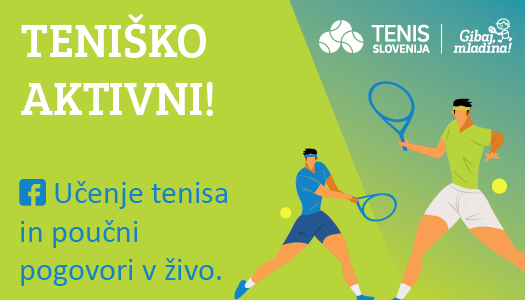 Ljubljana, 13. oktober 2020